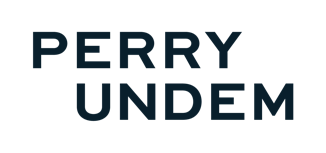 Texas Survey of Black Women VotersFor In Our Own Voice: National Black Women's Reproductive Justice Agenda18 minute questionnaireFielded May 6 through May 23, 2022N = 631 Black women registered votersMargin of sampling error: + 4.7 percentage pointsIntroduction This is a survey among Black women voters across the country, including in Texas. The purpose is to understand our community's views, experiences, and what we want for the country. The survey is funded by a non-profit organization working to help Black communities. Your input is valuable to us. Thank you for taking this survey.Are you registered to vote at your current address, or not? Yes	100No  TERMINATE	-I’m not sure TERMINATE	-In November, there will be elections for US Congress, state, and local offices. Most people don't vote in midterm elections like these. How likely are you to vote in the November midterm elections this fall?
Almost certain to vote	60Probably vote	14Chances are 50-50	15Not likely to vote 	5Will not vote 	3I’m not sure	3DK / REF	0SPLIT A: For you personally, how important is voting in the 2022 midterm elections? 1 TO 7 SCALE  (N = 320)1 - Not at all important	22	43	34	115	136	117 - Extremely Important	55DK / REF	0	Would you say things in your state are:	Going in the right direction	30Off on the wrong track	69DK / REF	1Thinking about the upcoming elections for the US House of Representatives this November… if the elections were held today, would you vote for ROTATE the Democratic Party’s candidate or the Republican Party’s candidate?The Democratic Party’s candidate	69The Republican Party’s candidate	8Other	4No opinion	15Would not vote	3DK / REF	0Voting prioritiesThis fall there will be elections for US Congress, state, and local offices. How important is each of these issues to you personally when thinking about getting out to vote? RANDOMIZEChoose the top 5 issues that matter most to you when voting in elections?SHOW ALL ITEMS RATED AS EXTREMELY OR VERY IMPORTANT - IN SAME ORDER.Racism / racial justice	66Health care	45Economic issues like jobs and equal pay	40Police violence	34Human rights	34Voting rights	30Education	30Abortion rights	29Crime	28COVID-19	24Housing	24Taxes	23Criminal justice reform	18Climate / environment	13Childcare	10LGBTQ+ rights	9Immigration	8Transportation	6Foreign affairs	5
Here are positions some candidates will take in the November elections. How important would each of these issues be to you personally when thinking about getting out to vote? RANDOMIZEChoose the top 5 issues that matter most to you when voting in elections? SHOW ALL ITEMS RESPONDED RATED ABOVE AS EXTREMELY OR VERY IMP - IN SAME ORDERLowering the cost of living and inflation	47Raising the minimum wage to $15	45Working to end Black maternal mortality	31Lowering taxes for the middle and lower class	30Canceling student debt	27Getting rid of recent restrictions that make it harder for people to vote	27Ensuring equal pay for equal work	26Making sure schools teach children about American history, including the impact of slavery and racism	25Getting rid of recent bans on abortion	24Increasing access to mental health care	24Making sure our elections are free from political interference and manipulation	22Creating equal access to resources and opportunities	19Expanding Medicaid coverage to more people	17Canceling medical debt	16Increasing government assistance programs	15Supporting COVID-19 vaccinations	14Supporting paid family leave	11Increasing access to affordable childcare	11Increasing funding for local public schools	10Improving neighborhood services, like trash, street cleaning, and parks	7Getting rid of recent bans and restrictions on transgender people	6Increasing access to affordable birth control	6Let's say you're deciding who to vote for in an election. Which of these would be most important in your decision? Choose 1 or 2. RANDOMIZEWhether a candidate cares about people of all races and ethnicities having equal access to resources and opportunities	56Whether a candidate supports big changes to our systems, like health care, education, banking, criminal justice, and safety net programs	35Whether a candidate believes we should each have power and control over our own bodies and lives	24Whether a candidate cares about people getting their basic needs met	23A candidate's position on one or two issues I care most about	19A candidate's party (Democrat or Republican)	17
How important is it that more Black women are elected and nominated to positions of power in our government?Extremely important	59Very important	22Somewhat important	12Not too important	4Not at all important	2Here are two approaches to dealing with crime. Which comes closest to your view? ROTATE
We need to increase funding for police and get tougher on crime, like having stricter sentencing laws and not letting people out on cash bail.	20We need to fully fund things that are proven to create safe communities and improve people’s quality of life, like good schools, living wage jobs, and affordable housing	80DK / REF	1Here are some values and beliefs that are sometimes motivating to voters. Is there one of these that is most motivating when it comes to wanting to vote in the election this fall? Choose 1 or 2. RANDOMIZEWe can achieve racial justice, where our systems treat people of all races and ethnicities fairly	52Everyone should have equal access to the resources and opportunities to make our lives better	49We all have a human right to control our bodies, sexuality, gender, work, and raise healthy families	29People should have power and freedom to control their own bodies, lives, and decisions	24We have enough resources to make sure everyone's basic needs are met	20Here are some other things that can be motivating to vote in elections. For you personally, how motivating is each of these to get out and vote in the fall elections?Of these, which might be most motivating for you personally to vote this fall? Choose 1 or 2.LIST ALL EXTREMELY OR VERY MOTIVATING ITEMS FROM PREVIOUS SERIES. It's a chance to exercise my right to vote	27It gives me a voice in the future	25It's a way to show gratitude and respect for our ancestors who fought for the right to vote	24My family might be affected by the outcome of the elections	23It would set an example for my children or others in my family	14If I could vote by mail or absentee	12If I had unbiased info that makes it easier to decide who to vote for	11If I heard Michelle Obama talking about why I should vote	9I feel connected with other people when I vote	4If my church was involved in getting people to vote	3If voting was something I did with a family member(s)	3If someone helped me with transportation	2In the past two years, some states have passed new bans and restrictions. In your state, do you support or oppose: RANDOMIZEAs far as you know, have your state lawmakers done any of these things recently? Check any that apply. It's okay if you're not sure - just check not sure.Banning abortion	48Passing voting restrictions	34Banning schools from teaching about the impacts of slavery and racism	31Banning and restricting transgender people from sports and services	27My state lawmakers have not done any of these things recently	6I'm not sure	35Why do you think some state lawmakers are doing these things? Choose 1 or 2.White people want to hold onto their power	44Men want to hold onto their power	34They are guided by their values on these issues	32To keep people like me down	19These are things the majority of people want	13Other (Please specify)	4None of these	10Let's say you came across this info on social media site or in public.  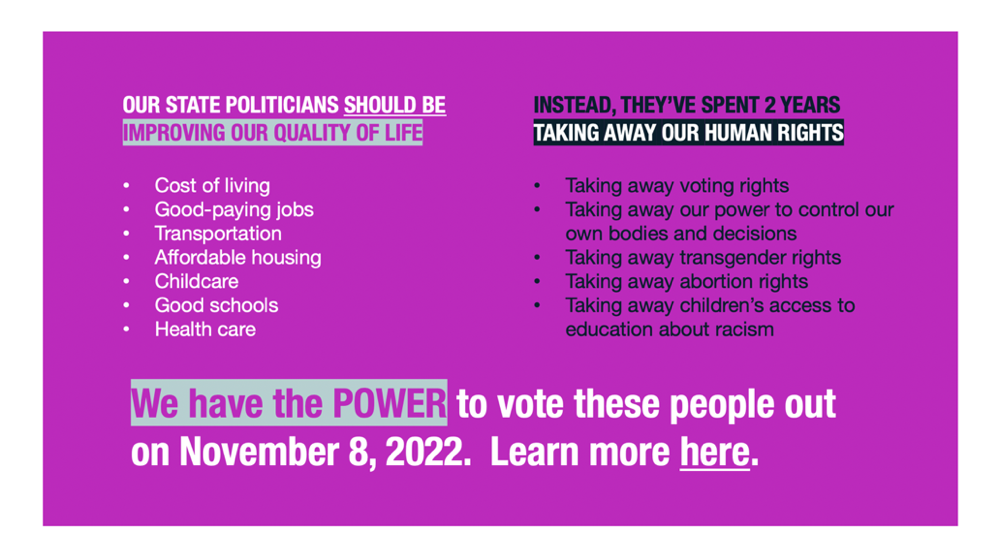 For you personally, how motivating is this info to get out and vote in the fall elections?Extremely motivating	48Very motivating	25Somewhat motivating	14Not too motivating	5Not at all motivating	3Doesn't apply	4DK / REF	1RANDOM SAMPLE OF N = 100 TOTAL: What stands out to you most in this? OPEN ENDCoding open-ended responsesLife
In the past year or so, has your cost of living (Cost of living is the amount of money you need to pay for things like housing, food, transportation, health care, and bills):
Gone up	86Gone down	5Stayed the same	9DK / REF	0Do you have enough money right now to pay all of your bills and basic needs, like food and housing?Yes	56No	43DK / REF	1
 Where have you most noticed the cost of living going up? Choose 1 or 2.
Food	71Gas	66Housing	26Bills like heating and cooling	14Household supplies	6Cars	5Childcare	3Clothes	2Public transit	1Which costs have affected your life most? Choose 1 or 2.
Gas	59Food	57Housing	23Bills like heating and cooling	21Household supplies	5Cars	4Childcare	4Clothes	2Public transit	1Does your family have generational wealth? This is money or assets that can be passed down by grandparents or parents. Parents might use their wealth to help a child with a down payment on a house or pay for college tuition. 
Yes, my family has generational wealth	15No, my family doesn't have generational wealth	84DK / REF	1Repro AttitudesOverall, do you think the decision of whether or not a person gets an abortion should be ROTATE: [regulated by law] or should be [left to the individual]? Should be regulated by law	12Should be left to the individual	86DK / REF	2Who should decide how far along in a pregnancy someone can obtain a legal abortion? Select any that apply. RANDOMIZEThe person and their doctor	60The woman / person involved	48The medical professional involved	32The medical profession	30State lawmakers	8Supreme Court	8Congress	6ROTATE 64/65Some lawmakers have tried to ban abortion at six weeks. Which comes closer to your view: ROTATEI want my state lawmakers to ban abortion at six weeks	20I want my state lawmakers to stay out of this issue	80DK / REF	1Some state lawmakers have tried to ban abortion at 15 weeks. Which comes closer to your view: ROTATEI want my state lawmakers to ban abortion at 15 weeks	22I want my state lawmakers to stay out of this issue	77DK / REF	1Are you more likely to vote for a candidate for state legislature who: ROTATE FIRST TWOSupports access to abortion	48Is against access to abortion	24Doesn’t make a difference in my vote	27DK / REF	0If your state lawmakers tried to ban abortion in your state, would that make you feel: ROTATE FIRST TWOMore likely to vote in the elections this fall	48Less likely to vote in the elections this fall	12It wouldn't make a difference to me	39DK / REF	1In 1973, the Supreme Court’s Roe v. Wade decision established a woman’s constitutional right to have an abortion. Would you like to see the Supreme Court overturn its Roe v. Wade decision, or not? Yes, overturn Roe v. Wade	23No, do not overturn Roe v. Wade	76DK / REF	1In the past few weeks, how much have you heard about the Supreme Court wanting to overturn its Roe v. Wade decision?A lot	47Some 	26Not much	12Not at all 	15DK / REF	1IF A LOT OR SOME: Did hearing about this make you feel… Select any that apply. RANDOMIZE UP TO NO FEELINGS (N =471)
Outraged	41Angry	41Sad	36Shocked	34Unsafe	24Scared	20Motivated	12Hopeful	8Happy	6Listened to	5Relieved	4None of these	14The Supreme Court is about to overturn Roe v. Wade. This ruling will take away people's right to access abortion. It will also allow states to ban abortion. Does this make you feel: ROTATE FIRST TWOMuch more likely to vote in the elections this fall	49Somewhat more likely to vote in the elections this fall	14Somewhat less likely to vote in the elections this fall	6Much less likely to vote in the elections this fall	6It doesn’t make a difference to me	24DK / REF	1
This year, the US Congress tried to pass a law to strengthen voting rights for all American citizens. It didn't pass because every Republican Senator voted against it. If strengthening voter protections were an issue in the 2022 election, would that make you feel: ROTATE FIRST TWOMore likely to vote in the elections this fall	67Less likely to vote in the elections this fall	9It wouldn’t make a difference to me	23DK / REF	2For you personally, how important is voting in this next election? 1 TO 7 SCALE 1 - Not at all important	22	23	44	55	136	137 - Extremely important	61DK / REF	0How often do you attend religious services?More than once a week	17About once a week	31At least once a month	10A few times a year	11Less often than that	15Never	16DK / REF	1Demographics GenderWoman	100Man	-		AgeAges 18 to 29	19Ages 30 to 44	28Ages 45 to 59	28Ages 60+	25	Please choose one or more race(s) that you consider yourself to be. Your answer will help represent the entire U.S. population and will be kept confidential. Black	100Hispanic	32+ races, non-Hispanic	4White	0Other	0EducationHigh school or less	28Some college	40Bachelor’s degree or higher	31	Party IDDemocrat	67Independent	19Republican	5Something else	9Metro statusMetro	94Non-metro	6Extrmly imp.Very imp.Smwt imp.Not too imp.Not at all imp.DK / REFEconomic issues like jobs and equal pay 66248110COVID-19512816330Racism / racial justice75175111Health care67247011Abortion rights572013641Childcare482716540Education63267120Climate / environment412921630Voting rights642410110LGBTQ+ rights23202613170Human rights72216110Crime63288100Taxes503115210Immigration3628221040Criminal justice reform562712311Housing563012110Police violence66229210Transportation373024710Foreign affairs263032930Extr. imp.Very imp.Smwtimp.Not tooNot at all DK / REFGetting rid of recent bans on abortion511916770Getting rid of recent bans and restrictions on transgender people27212514130Getting rid of recent restrictions that make it harder for people to vote612411220Making sure schools teach children about American history, including the impact of slavery and racism65229310Increasing access to affordable birth control443118520Lowering the cost of living and inflation67238110Raising the minimum wage to $15602311420Supporting COVID-19 vaccinations422617960Expanding Medicaid coverage to more people483313420Working to end Black maternal mortality 632410120Ensuring equal pay for equal work64268110Supporting paid family leave492915520Increasing access to affordable childcare482916520Increasing funding for local public schools492916410Increasing access to mental health care58319110Canceling student debt 492218830Canceling medical debt462918430Lowering taxes for the middle and lower class61269320Increasing government assistance programs412822540Improving neighborhood services, like trash, street cleaning, and parks402925410Making sure our elections are free from political interference and manipulation64259110Creating equal access to resources and opportunities583010210Extre-melyVerySmwtNot tooNot at allN/ADK / REFIt's a chance to exercise my right to vote5823123221It's a way to show gratitude and respect for our ancestors who fought for the right to vote5520154421It would set an example for my children or others in my family 4823174351My family might be affected by the outcome of the elections5023145251If I had unbiased info that makes it easier to decide who to vote for3926186541I feel connected with other people when I vote242122141091If voting was something I did with a family member(s)28222012981It gives me a voice in the future5127153111If my church was involved in getting people to vote242119129142If someone helped me with transportation2417141010241If I could vote by mail or absentee3620179881If I heard Michelle Obama talking about why I should vote29222181271SupportOpposeDK / REFBanning abortion24742Making it harder for some citizens to vote9902Banning schools from teaching about American history, including the impacts of slavery and racism10891Banning transgender kids from school sports31672Banning parents from getting gender-affirming health care for a transgender child29702